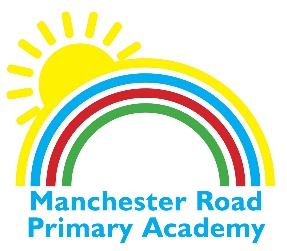                                  ACADEMY NEWSLETTER 21st June 2019